Под праздничную музыку песни о маме (фон-ма) дети заходят в зал и рассаживаются по своим местамВедущая: - Пригласили в гости к нам,	Мы бабушек и мам!	Обещаем, обещаем:	Здесь не будет скучно вам!	Всё готово к празднику,	Так чего же мы ждём?	Мы весёлой песенкой	Праздник наш начнем!-А называется она «Маме песенку пою»Ведущая:-Вот уже подходит час ,	Всем пуститься в дружный пляс.	Дорогие наши мамы,	Полюбуйтесь-ка на нас!«Весёлая пляска» (под ф. песню « Как у наших ворот»Ведущая: -А сейчас мы отдохнём,                  На свои места пойдём.                 Поздравим мам и бабушек,                 С женским днём!                 Для них стихи прочтем,                   И песенку споем!Ребенок 1. С праздником весёлым,С праздником весны.Дорогую мамуПоздравляем мы. (Г.Адиля)---------------------------------Ребенок 2Маму нежно обниму,Крепко поцелую.Потому что я люблю,Мамочку родную.  (Ралина)--------------------------------------Ребенок 3.Буду кашу кушать,Буду маму слушать.Вымою посуду,И шалить не буду.  (Камила)-----------------------------------------Ребенок 4.Дорогие мамы,Очень любят нас,Песенку для мамы Мы споем сейчас.  (Расул)-----------------------------------------Песня «Кто нас крепко любит»Ребенок 5.Солнышко играет,Лучики сверкает.С праздником весенним,Маму поздравляет. (Денис)------------------------------------------Ребенок 6.Я сегодня и всегда,Маме помогаю.Все игрушки поиграв, Быстро убираю.  (Маша)---------------------------------------Ребенок 7.Мамочке подарок,Приготовлю я.Самая красивая,Мама у меня.  (Ильсина)------------------------------------------Ребенок 8.Мамочка родная,Я тебя люблю.Песенку простую, Я тебе пою.  (Дина)------------------------------------------Ребенок 9.Мы для милой  мамочки,Песенку споем.Мамочку поздравим,С женским днем.  (Саша)-----------------------------------------Ребенок 10.«Эни» диеп язып куйдым, Яна яуган ак карга.Таптамагыз, хич ярамый,Эни сузен таптарга.                              На ширме появляется кукла КатяКукла :- Здравствуйте, ребята!Вот ре Какие вы все нарядные, красивые!Я - веселая игрушка,Кукла Катя- хохотушка.С вами я хочу играть,С вами хочу плясать!Звонко хлопну я в ладошки,Будут топать мои ножкиХотите со мной танцевать?Тогда выходите скорее!Танец:Кукла : - Вот ребятки- малыши,Поплясали от души!Но устали мои ножки,Надо отдохнуть немножко.До свидание , ребята,До новых встреч!(Кукла уходит , появляется Кот)Ведущая: - Ребята, посмотрите, к нам в гости пришел Котик-Коток!Кот: - Я Котик- хвост пушистый,Умею бегать быстро,Люблю дремать на крыше,Меня боятся   мыши.Мяу, мяу! Здравствуйте, ребятишки!Ведущая: - Котик, ты почему такой грустный? Сегодня такой прекрасный день. Все вокруг такие красивые весёлые. Хочешь, мы тебе вкусную песенку споём?Кот: - Как это «вкусную»?Ведущая: -А вот ты послушай. (Песня «Пирожки»)Кот: - Спасибо вам, ребятки, какую хорошую песенку вы спели!А сейчас я вас, ребятки,Приглашаю поиграть.Буду мышек догонять.Ведущая: - Конечно знаем,                  И с тобою поиграем!- Мышка в норку забралась,На замочек заперлась.В дырочку глядит,Котик не бежит:1,2,3; 1,2,3. Ну скорее нас лови!Кот: - Очень весело играли,Свою ловкость показываем.А теперь прощаться нам пора,До свиданья, детвора!(Кот уходит, появляется Лиса)Лиса: - Я – красавица – Лиса,Петь, плясать, я мастерица.Звонкий смех ваш услыхала,К вам на праздник прибежала.Здравствуйте, ребятишки-Девчонки и мальчишки!Вы тут пели и играли,Но давно не танцевали!Выходите в круг скорей,Да станцуйте веселей!Ведущая: - Ребята, посмотрите, Лисичка подарила нам корзиночку. Давайте посмотрим, что в ней!Дети: - ПЛАТОЧКИ!Ведущая: -Здесь платочки разные,Желтые и красные.Синие да голубые,Посмотрите-ка какие.С ними можно поиграть,С ними можно поплясать.Потихоньку покружиться,Одним словом, подружиться!Лиса:- Ну, ребята, малыши,Поплясали от души!Не люблю я скучать,Предлагаю поиграть,В музыкальные игрушки,Ложки, бубны, погремушки.( Оркестр: -----------------------,Лиса им подрывает)Лиса: - Молодцы, спасибо всем!Ну а мне пора прощаться,Домой скорее возвращаться.Всех, ещё раз поздравляю с праздником. До свидания! (Лиса уходит)Ведущая: -Ребята, посмотрите, Лиса нам в корзиночке оставила угощение. (раздают детям подарки)Ведущая: Наш детский сад поздравить рад,Всех мам на всей планете,«Спасибо» мам говорят,И взрослые и дети.На этом наш праздник окончен. До новых встреч!ДЕТИ НАД ВЕСЕЛУЮ МУЗЫКУ ПОКИДАЮТ ЗАЛ,Рыбно-Слободский район МБДОУ «Берёзка»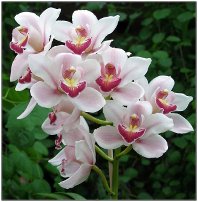 «ОЧЕНЬ МАМУ Я ЛЮБЛЮ»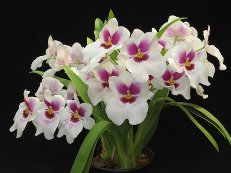 Воспитатели: Рахматуллина Е.Л.                   Ахмадеева Г.М.2015 г.